 “AT CHERRY CREEK WATERWORKS DISTRICT, WE ARE COMMITTED TO PROVIDING SAFE, HIGH QUALITY WATER SERVICES TO OUR COMMUNITY, WHILE MAINTAINING A STANDARD OF EXCELLENCE IN CUSTOMER SERVICE AND ENVIRONMENTAL CONSERVATION”Payment OptionsOnline banking: Add Cherry Creek Waterworks as a payee. For Quarterly Water Tolls use your account number only (ex.10101). For Parcel Tax, use your account number Plus a P on the end (ex. 10101P).Cheques can be put into our mail slot at the office. Please do NOT put CASH in the mail slot.Debit/ Cheque/ Cash in office.Pay at your bank.ALERTS by Text Message or EmailFor your safety, we strongly recommend registering for Water Alerts at www.cherrycreekwater.com or at the office.The ACRD has a new Bylaw: R1032. Outdoor Burning Smoke Control Regulation Bylaw. Please refer to the ACRD for any questions relating to this matter.  	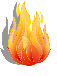 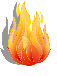 GOOD NEWS!The Board of Trustees has approved a series of Watermain upgrades to start soon. Tune in to our Alerts to find out if this will affect you!Planning on developing within Cherry Creek?Please note that Bylaw 302: Capital Expenditures Charges for Development has been created. You can see the complete details on our website:  https://www.cherrycreekwater.com/all-forms-and-reportsYou’ve got Mail!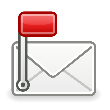 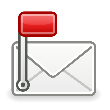 Quarter 1 Water Tolls are due March 31, 2022. Overdue Water Tolls??Please contact the office ASAP to make payment arrangements. Not doing so could result in having your water shut-off.Questions about the Water Treatment or Conversion newsletter? Send all questions and comments to email ccww.info@shaw.ca. NOTICE OF ANNUAL GENERAL MEETINGOur Annual General Meeting will be held on Wednesday, April 19, 2023, at 7:00pm.AGM information will be posted on our website www.cherrycreekwater.com There will be (2) Trustee position up for election (3-yr term). Trustee Eligibility requirements and nominations forms will be available at the office prior to the Annual General Meeting.CAN YOUR HOUSE BE SEEN IN AN EMERGENCY?The Cherry Creek Fire Department is asking all residents to have their house numbers clearly visible to responding emergency vehicles. It is important that the numbers be close to the road, reflective, and large enough that they can be easily seen.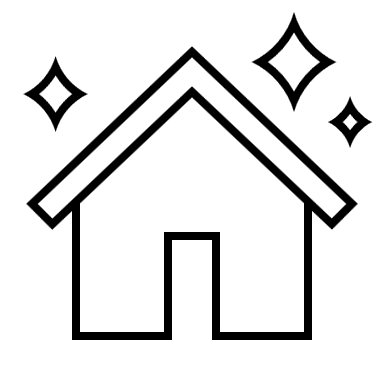 CHERRY CREEK WATERWORKS DISTRICT WINTER 2023 NEWSLETTER